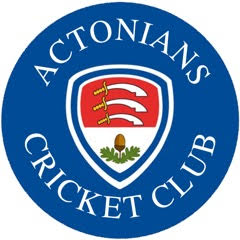 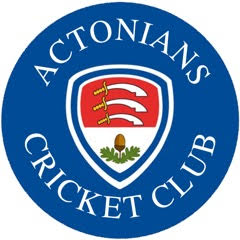 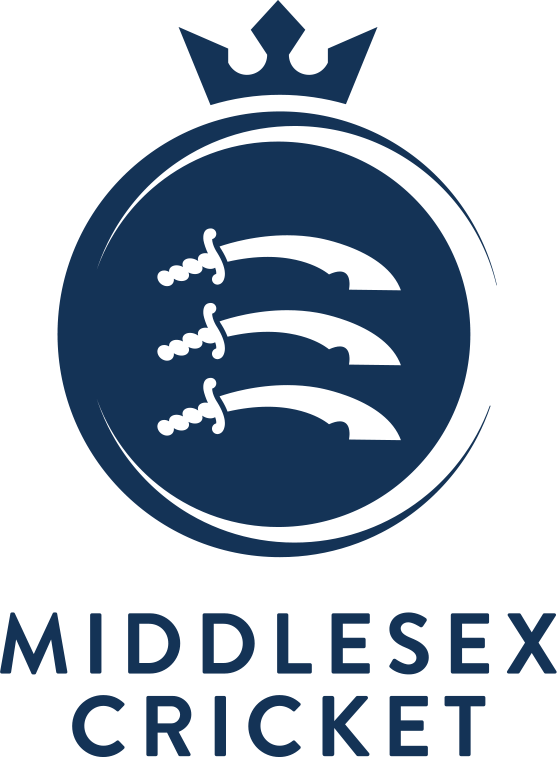 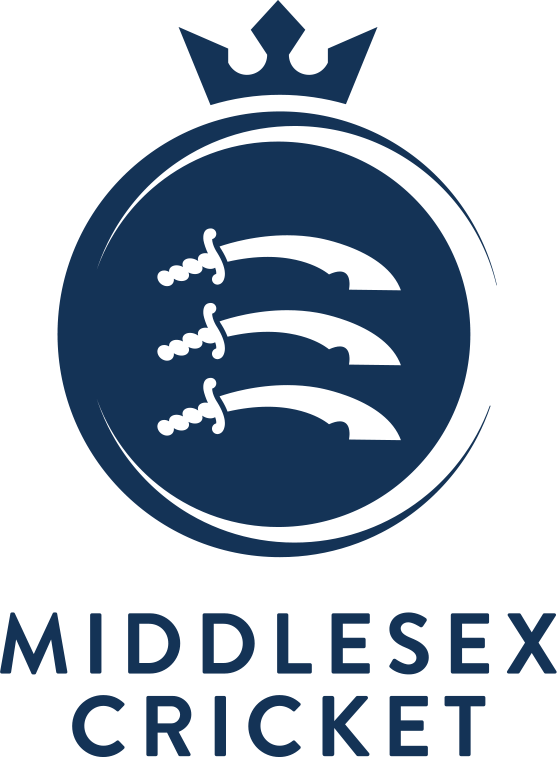 Club Development Plan (CDP)		Actonians Cricket Club		Apr-2022 to Mar-2026Do our objectives contribute to the club’s purpose? An equal balance of activity & resource must go into Social, Environmental and Economic areas of a cricket club to improve sustainability.What do we need to do to achieve our Vision?What do we need to do to achieve our Vision?What do we need to do to achieve our Vision?What do we need to do to achieve our Vision?What do we need to do to achieve our Vision?What do we need to do to achieve our Vision?People/SocialWhat do we need to do to improve their experience?ObjectivesActionsWhoBy WhenCostPeople/SocialWhat do we need to do to improve their experience?To improve the performance of all teams, and for the men’s first and second teams, and ladies first team, to win their leagues /get promoted in the next 3 yearsMore specialist coaching, tactical advice and captain developmentCaptains to set out goals for teams and individual goals for playersFirst and second team captains and vice captains, ladies captain and vice captainEnd of season 2025People/SocialWhat do we need to do to improve their experience?To have at least 3 all club social events, including men’s, women’s and juniors sections, as well as juniors parentsSchedule dates early, name one social event organiser across the sections. Develop a planner for the season, for fixtures as well as socialsClub CommitteeAnnuallyPeople/SocialWhat do we need to do to improve their experience?Actively work to encourage younger people to enter the coaching pathway. That is, Foundation, Coach support, Foundation 1, Core Coach. Increase the number of Level 2 (Core Coaches) so that we have at least 2 qualified coaches per age group entered in MJCA competitions. To work on transition coaches to prepare juniors to play in senior teamsIdentify and encourage individuals, book relevant courses and pay for them. Encourage coaches to coach regularly, take responsibility for age groups. Identify one person to help with boys and girls to play seniors, liaise with Safeguarding OfficerJunior manager/ Club captain/ all captains OngoingPeople/SocialWhat do we need to do to improve their experience?Increase the number of helpers for juniors cricket, be it adult players, older junior players, parents, other helpers, to help coach, officiate, match manage, support the junior sectionIdentify people who are willing to become helpers, send on helper courses, involve them in network of helpersJunior manager / Club CommitteePeople/SocialWhat do we need to do to improve their experience?Increase junior membership so that we are able to enter every MJCA age group competitions, Work in schools, encourage more juniorsJunior managerEnd of season 2025People/SocialWhat do we need to do to improve their experience?Actively identify U14 – U2§ boy and girl players that have ability and desire to play in adults, mentor their transition to senior squads, put teams in MDL and U19 T20Senior players to work with junior players to identify and mentor, and report progress back to club committeeJunior manager, all captainsEvery season, increase percentages People/SocialWhat do we need to do to improve their experience?To continue to offer a variety of cricket, including LMS, WLW, tours, social cricket, Middlesex and MCC and festivalsEnsure all members have equal access to cricket on offer, have an organised club plan of pitch bookings Club captainOngoingTo fully form and support second women’s teamClub captain to work with ladies section to ensure new members supported, there is coaching and official’s available for all matchesWomen’s Sub CommitteeBy end of 2022Increase the number of qualified officials (umpires and scorers), and young officials (13-17)Encourage juniors and adults, pay for courses, suggest mentoring and shadowing to older juniors, adult helpersClub captainBy end 2025To encourage individuals to take up associate membership of Middlesex CCCMake all members aware of benefits of Middlesex membership, circulate offers on associate membershipPresident and SecretaryOngoingFacilities/EnvironmentalWhat do we need to do to improve our facilities?ObjectivesActionsWhoBy WhenCostFacilities/EnvironmentalWhat do we need to do to improve our facilities?Replacement and renewal of scoreboards for main ground and Boddington.Fundraise as part of legacy from Centenary Centenary Sub CommitteeRaise funds 2022, install for 2023 season£400 offered so far from sponsorFacilities/EnvironmentalWhat do we need to do to improve our facilities?Install permanent netting at main ground and at Boddington, to allow year round nets. If that is not possible, repair / replace existing netsAssess feasibility of what options there areAll club sections work together to fund raiseInstall by start of 2024Facilities/EnvironmentalWhat do we need to do to improve our facilities?Install boundary fence at Gunnersbury Drive to prevent balls going in to residents gardensClub CommitteeBefore start 2023 seasonFacilities/EnvironmentalWhat do we need to do to improve our facilities?Repair / Replace non turf pitch at Boddington, look at feasibility for non turf pitch at main groundLook at feasibility options, work with Association and the schoolClub committeeFor 2023-2025Facilities/EnvironmentalWhat do we need to do to improve our facilities?Improve the quality of the pitchHave more contact with groundsman, improve links with groundsman and AssociationClub CommitteeOngoingFacilities/EnvironmentalWhat do we need to do to improve our facilities?Improve all changing facilities for all genders, including suitable options for juniors playing in adult teams. Repair/ replacement of showers/toilets for ladies.Work with Association, see what cosmetic changes can be done this season ahead of overall ground redevelopmentClub committee / associationReady by 2023 seasonCounty grant up to 10,000Facilities/EnvironmentalWhat do we need to do to improve our facilities?Replacement of the water tank as a legacy project which will go beyond the redevelopment.Work with AssociationKevin Mahoney / Club CommitteeFacilities/EnvironmentalWhat do we need to do to improve our facilities?
Set up a solar powered energy source for the training area at the main groundAgree principle with Association, move forward on feasibilityKevin Mahoney / Club CommitteeFinances/EconomicHow can we save and make money to invest in our club?ObjectivesActionsWhoBy WhenCostFinances/EconomicHow can we save and make money to invest in our club?Liaise with Association on procurement of goods and services to obtain maximum economies of scaleCloser links and trust with management of Association   TreasurerOngoingFinances/EconomicHow can we save and make money to invest in our club?Liaise with Association on sponsorship and advertisement incomeAgree principle of sponsorship with Association, then develop relationships with potential sponsorsClub CommitteeOngoingFinances/EconomicHow can we save and make money to invest in our club?Work with Association to improve financial management, charging etc so able to set budgetsWork with Association to know costs of pitch and facilities hire well in advance of the seasonTreasurerOngoingFinances/EconomicHow can we save and make money to invest in our club?Take a full role on Association Committee to ensure best outcome for cricket facilities within the Sports ClubLead on Association Committee, feedback to Club CommitteeSecretaryOngoing